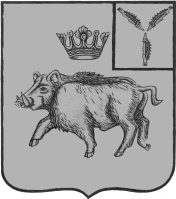 СОВЕТ БАРНУКОВСКОГО МУНИЦИПАЛЬНОГО ОБРАЗОВАНИЯБАЛТАЙСКОГО МУНИЦИПАЛЬНОГО РАЙОНАСАРАТОВСКОЙ ОБЛАСТИСемьдесят второе заседание Совета четвертого созываРЕШЕНИЕот 20.12.2022  №315с.БарнуковкаО проведении публичных слушаний(общественных обсуждений)В соответствии со статьей 28 Федерального закона от 06.10.2003 года   № 131-ФЗ «Об общих принципах организации местного самоуправления                      в Российской Федерации», решением Совета Барнуковского муниципального образования Балтайского муниципального района Саратовской области                    от  04.12.2018  №  31 «Об утверждении Положения   «О публичных слушаниях», руководствуясь статьей 22 Устава Барнуковского муниципального образования Балтайского муниципального района Саратовской области, Совет Барнуковского муниципального образования Балтайского муниципального района Саратовской области РЕШИЛ:1. Провести публичные слушания по обсуждению проекта решения Совета Барнуковского муниципального образования Балтайского муниципального района Саратовской области «О внесении изменений                            и дополнений в Устав Барнуковского муниципального образования Балтайского муниципального района Саратовской области» 27 января  2023 года в  09:00 часов в  сельском Доме культуры  с. Барнуковка 2. Для организации подготовки и проведения публичных слушаний проекта решения Совета Барнуковского муниципального образования Балтайского муниципального района Саратовской области «О внесении изменений и дополнений в Устав Барнуковского муниципального образования Балтайского муниципального района Саратовской области» утвердить рабочую группу в составе, согласно приложению.3. На публичные слушания пригласить граждан постоянно или преимущественно проживающих на территории Барнуковского муниципального образования Балтайского муниципального района Саратовской области, достигших на день проведения слушаний 18-летнего возраста.4. Замечания и предложения по проекту решения Совета Барнуковского муниципального образования Балтайского муниципального района Саратовской области «О внесении изменений и дополнений в Устав Барнуковского муниципального образования Балтайского муниципального района Саратовской области» граждане вправе представить организатору публичных слушаний в срок со дня обнародования настоящего решения                    до 26 января 2023 года с 8.00 до 15.00 часов по адресу: с. Барнуковка,                 ул. Ленина,93А.5. Информацию о проведении публичных слушаний разместить на официальном сайте администрации Балтайского муниципального района, а также в специально выделенных местах, утвержденных статьей 46 Устава Барнуковского муниципального образования Балтайского муниципального района Саратовской области.6. Настоящее решение вступает в силу со дня его подписания.7. Контроль за исполнением настоящего решения возложить на постоянную комиссию Совета Барнуковского муниципального образования по вопросам местного самоуправления.Глава Барнуковского муниципального образования 				         Д.А.Гущин				Составрабочей группы по организации подготовки и проведения публичных слушаний по проекту решения Совета Барнуковскогомуниципального образования Балтайского муниципального района Саратовской области «О внесении изменений и дополнений в Устав Барнуковского муниципального образования Балтайского муниципального района Саратовской области»Гущин Дмитрий Александрович –  глава Барнуковского муниципального образования, руководитель рабочей группы;Сударева Елена Николаевна –  главный специалист администрации Барнуковского муниципального образования, секретарь рабочей группы.Члены рабочей группы:          Глазкова Наталья Владимировна – руководитель аппарата администрации Балтайского муниципального района (по согласованию).Печугин Александр Сергеевич- начальник юридического отдела администрации Балтайского муниципального района (по согласованию).Приложениек решению Совета Барнуковского муниципального образования Балтайского муниципального района Саратовской областиот 20.12.2022 № 315